АДМИНИСТРАЦИЯгородского поселения «Забайкальское»РАСПОРЯЖЕНИЕ«30» сентября 2020 года			                            	                № 189пгт. ЗабайкальскВ соответствии  п.п. 18 п. 1 ст. 14 Федерального Закона от 06.10.2003 года № 131-ФЗ «Об общих принципах организации местного самоуправления в Российской Федерации», «Правил благоустройства территории городского поселения «Забайкальское», утвержденных Решением Совета городского поселения «Забайкальское» от 22 июня 2012 года № 288, руководствуясь Уставом городского поселения «Забайкальское» РАСПОРЯЖАЮСЬ:1. Определить место размещения контейнеров ТКО в кадастровом квартале № 75:06:080354 расположенного по адресу: Забайкальский край, Забайкальский район, пгт.Забайкальск, в районе многоквартирного жилого дома №16 ул. Железнодорожная для торговых павильонов индивидуальных предпринимателей  Станчу А.Н. Ахмадулиной И.С..       2. Контроль за выполнением настоящего распоряжения возложить на начальника отдела ЖКХ, строительству, транспорту, связи и  промышленности и ЧС Левакшина Г.А.3. Опубликовать настоящее постановление  в информационном вестнике «Вести Забайкальска» и разместить на официальном сайте администрации городского поселения «Забайкальское».Глава городского поселения                                                  О.Г. Ермолин«Забайкальское»        Об определении места размещения контейнеров ТКО Приложениек Распоряжению Администрации городского поселения «Забайкальское»от «__» ________ 2020 года № ____СХЕМА РАСПОЛОЖЕНИЯ КОНТЕЙНЕРОВ ТКОпо адресу:  пгт. Забайкальск, в районе многоквартирного жилого дома №16 ул. Железнодорожная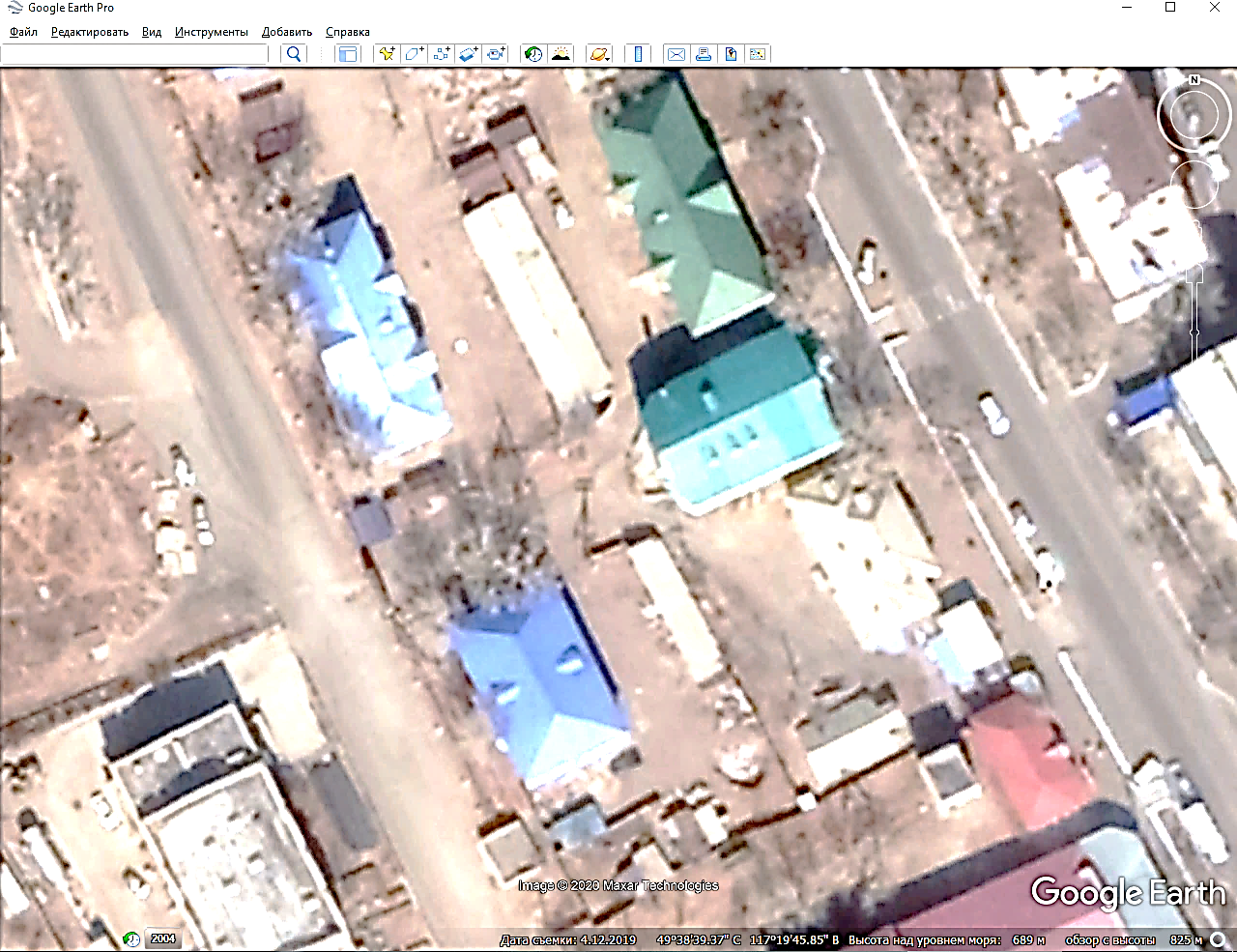      Условные обозначения: